Publicado en Barcelona el 12/07/2016 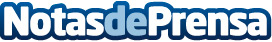 TM2, contenedores de madera que se montan sin herramientasEsta es la propuesta que ha presentado Tm2 en el Salón Internacional de la Logística y la manutención (SIL) celebrado en Barcelona a primeros del mes de junio de 2016. Se trata del Quick Packaging High Cube y promete ser una pequeña revolución en la logística y el almacenajeDatos de contacto:Jordi Ordóñez653616936Nota de prensa publicada en: https://www.notasdeprensa.es/tm2-contenedores-de-madera-que-se-montan-sin Categorias: Logística E-Commerce Otras Industrias http://www.notasdeprensa.es